MINISTRY OF TOURISMREPUBLIC OF SOUTH AFRICAPrivate Bag X424, Pretoria, 0001, South Africa. Tel. (+27 12) 444 6780, Fax (+27 12) 444 7027Private Bag X9154, Cape Town, 8000, South Africa. Tel. (+27 21) 469 5800, Fax: (+27 21) 465 3216Ref: TM 2/1/1/10MINISTER OF TOURISMQUESTION FOR WRITTEN REPLY:Question Number:	941Date of Publication:	31 March 2017NA IQP Number:	12Date of reply:	26 April 2017	Mr C D Matasepe (DA) to ask the Minister of Tourism:(1)	Whether there is any position of (a) chief executive officer, (b) chief financial officer and/or (c) chief operating officer that is currently vacant in each entity reporting to him; if so, (i) how long has each specified position been vacant and (ii) what is the reason for each vacancy;(2)	have the vacancies been advertised; if so, (a) were interviews done and (b) on what date will the vacancies be filled;(3)	(a) what is the total number of persons who are currently employed in the specified positions in an acting capacity, (b) for what period has each person been acting in each position and (c) has any of the specified persons applied for the positions?						         NW1010EReply:(1)	SA Tourism has currently no vacancies for the (a) Chief Executive Officer, (b) Chief Financial Officer and (c) Chief Operating Officer positions.      (i) 	Not applicable      (ii)	Not applicable(2) 	There were no vacancies advertised by SA Tourism for the positions of Chief Executive Officer, Chief Financial Officer and Chief Operating Officer.      (a) 	Not applicable      (b)	Not applicable(3) (a)	None     (b)	Not applicable     (c)	Not applicable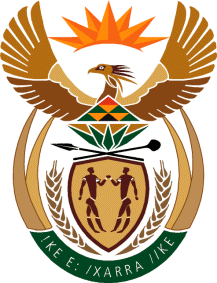 